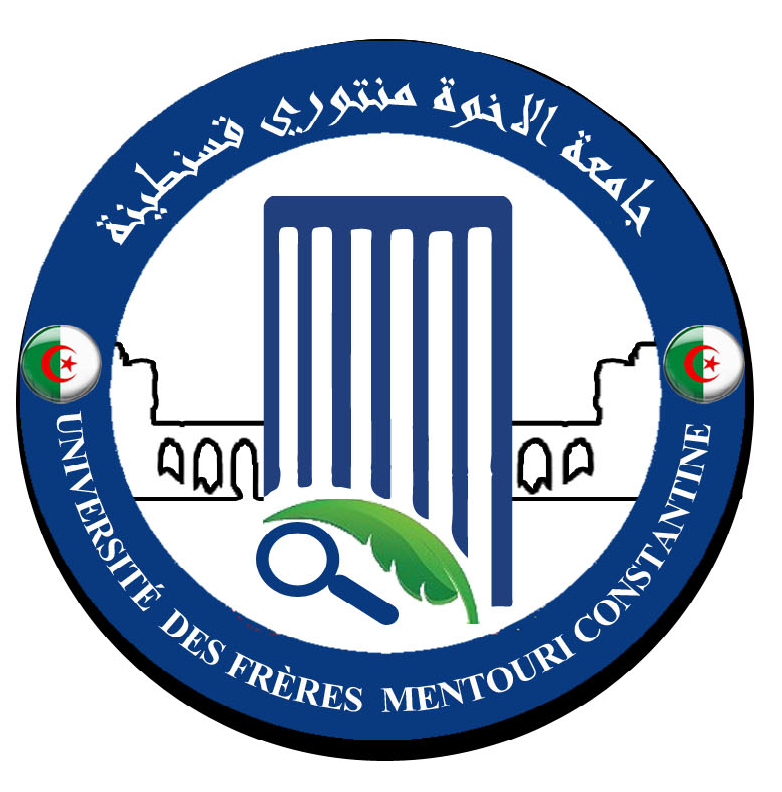 رقم  : /2020تعليمة رقم 01 مخطط النشاطات الإدارية و البيداغوجية للدخول الجامعي 2020/2021 بناءا على القرار الوزاري  رقم 751 المؤرخ في 14 أكتوبر 2020 الصادر عن وزارة التعليم العالي و البحث العلمي الذي يحدد شروط الالتحاق و كيفيات توجيه و التسجيل في الدراسات الجامعية لنيل شهادات الماستر بناءا على القرار الوزاري  رقم 815المؤرخ في 11نوفمبر 2020 الصادر عن وزارة التعليم العالي و البحث العلمي الذي يحدد رزنامة العطل الجامعية بعنوان السنة الجامعية 2020/2021 المراسلة رقم 1338 المؤرخة في 17 نوفمبر 2020 الصادرة عن الأمين العام لوزارة التعليم العالي و البحث العلمي المتعلقة بتسيير  الدخول الجامعي 2020/2021 المنشور رقم 02 المؤرخ في 10 نوفمبر 2020 المتمم للمنشور رقم 01 المؤرخ في 17 سبتمبر 2020 المتعلق بالتسجيل الأولى و توجيه حاملي شهادة الباكالوريا بعنوان السنة الجامعية 2020/2021 المراسلة رقم 1302 المؤرخة في 10 نوفمبر 2020 الصادرة عن الأمين العام لوزارة التعليم العالي و البحث العلمي المتعلقة بالرزنامة الجديدة المكيفة بعنوان السنة الجامعية 2020/2021 بناءا على البرتوكول المعد من طرف المجلس البيداغوجي لكلية علوم الطبيعة و الحياة بتاريخ 14 نوفمبر 2020 المتعلق بالتوزيع المادي لتفويج الطلبة حسب الموجات باحترام الإجراءات الوقائية لوباء الكورونا و جائحة كوفيد 19  COVID 19   ينهي عميد الكلية  إلى علم جميع الفاعلين من الأسرة الجامعية ( أساتذة، طلبة، مسئولين بيداغوجين و إداريين ) بالإجراءات التالية :مواعيد التسجيلات و إعادة التسجيل السنة أولى جذع مشترك علوم الطبيعة و الحياة  =  من 22 إلى 26 نوفمبر 2020  على مستوى الجذع المشترك السنة الثانية ( علوم بيولوجية ، بيوتكنولوجيا ، علم البيئة و المحيط) من 29 نوفمبر إلى 03 ديسمبر 2020  على مستوى الجذع المشترك السنة الثانية ماستر  جميع التخصصات  من 29 نوفمبر إلى 03 ديسمبر 2020 على مستوى الأقسام   السنة الثالثة  ليسانس جميع التخصصات  من 06 ديسمبر 2020  إلى 10ديسمبر 2020 على مستوى الأقسام السنة  الأولى ماستر جميع التخصصات  من 06 ديسمبر 2020  إلى 10ديسمبر 2020 على مستوى الأقسام مكاتب دفع حقوق التسجيل طلبة الدكتوراه = مكتب المحاسب الماليطلبة السنة الأولى جذع مشترك = مخبر الكيمياء الحيوية الباب الأول طلبة السنة الثانية ( علوم بيولوجية، بيوتكنولوجيا، علم البيئة و المحيط) = الباب الثاني طلبة السنة الثالثة ليسانس  جميع التخصصات  = مخبر الميكروبيولوجيا طلبة السنة الثانية  ماستر جميع التخصصات   = مخبر بيولوجيا الحيوان طلبة السنة الأولى ماستر  جميع التخصصات = مخبر الفيزياء الحيوية التحويلات الجامعية بعنوان 2020/2021التحويلات الداخلية و الخارجية ( السنة الثانية ) ابتداء من يوم 22 نوفمبر 2020 على مستوى مصلحة الشهاداتالتحويلات السنة الثالثة حسب الفروع و التخصصات ( عن طريق الندوة الجهوية)التحويلات السنة الثانية ماستر  حسب الفروع و التخصصات ( على مستوى الأقسام توجيهات عامة يعتبر الطالب مسجل بالسنة بعد دفعه لحقوق التسجيل ، يتسلم الطالب بطاقة الطالب  Badge   و   الشهادة المدرسة حسب رزنامة مسطرة وفق التاريخ و التفويج الذي يعلن عنه من طرف مصالح البيداغوجيا للأقسام و الجذع المشترك تسلم القوائم الاسمية حسب المجموعات و الافواج الى الاساتذة مسؤولي المواد و الوحدات التعليمية مباشرة بعد عملية التسجيل ليتسنى لهم مباشرة مهامهم و نشاطاتهم البيداغوجية ينعقد المجلس البيداغوجي في دورته العادية الاولى من الموسم الجامعي 2020/2021 يوم الاثنين 23 نوفمبر 2020 بالمدرج 04 على الساعة 9 و النصف صباحا تعقد اللجان البيداغوجية  اجتماعاتها للدورة العادية  عن بعد لمختلف السنوات و التخصصات وفق رزنامة تسطر  من طرف رؤساء الاقسام و الجذع المشترط لعلوم الطبيعة و الحياة في الفترة من 29 نوفمبر الى 03 ديسمبر 2020 تنطلق النشاطات البيداغوجية للسداسي الاول من الموسم الجامعي 2020/2021 لمختلف السنوات و التخصصات بصفة رسمية و عن بعد يوم 03 ديسمبر 2020 ، في حين تستأنف النشاطات البيداغوجية حضوريا لمختلف المواد و الوحدات التعليمية  حضوريا وفق البرتوكول المعد من طرف عمادة الكلية بالتنسيق مع المجلس البيداغوجي حصب الموجات يوم 15 ديسمبر 2020يكلف كل من الامين العام ، مصالح المالية بالكلية ، رؤساء الاقسام و مصالح البيداغوجيا  كل حسب اختصاصه بتطبيق ما جاء في هذه التعليمة قسنطينة 18 نوفمبر 2020								عميد الكلية							